FAKULTNÍ THOMAYEROVA NEMOCNICEVÍDEŇSKÁ 800140 59 PRAHA 4 - KRČAdresát: MAXFLOOR s.r.o. Čechova 243/12 170 00  Praha 7Připravil, podpisInvestice:Provoz:        XOBJEDNÁVKA Č.               00692/052/2021Středisko: 00692Datum vystavení:               18/03/2021Dodací lhůta:                      26/03/2021Dopravní dispozice:B1 suterénVyřizuje/telefon:Bankovní spojení: ČNB 20001-36831041/0710Věc, popis:Objednáváme opravu místnosti v suterénu na pavilonu B1 z důvodu umístění mrazáku pro potřeby mozkové banky.Kontaktní osoba(y)/telefon:ZKO: 371 97 000    IČO: 00064 190     DIČ: CZ00064190Cena bez DPH:         127.694,00 KčNa faktuře uvádějte vždy číslo objednávky a splatnost faktur 60 dní+60 dní bez penalizace. .Fakturu vystaví dodavatel do 7 pracovních dní a zašle ve dvojím vyhotovení na adresu odběratele.Prohlášení dodavatele: S obsahem objednávky souhlasím a objednávku přijímám.Datum: ________ 18.03.2021 __________________Za dodavatele, podpis, razítko: __________________________________________SchválilSchválilSchválil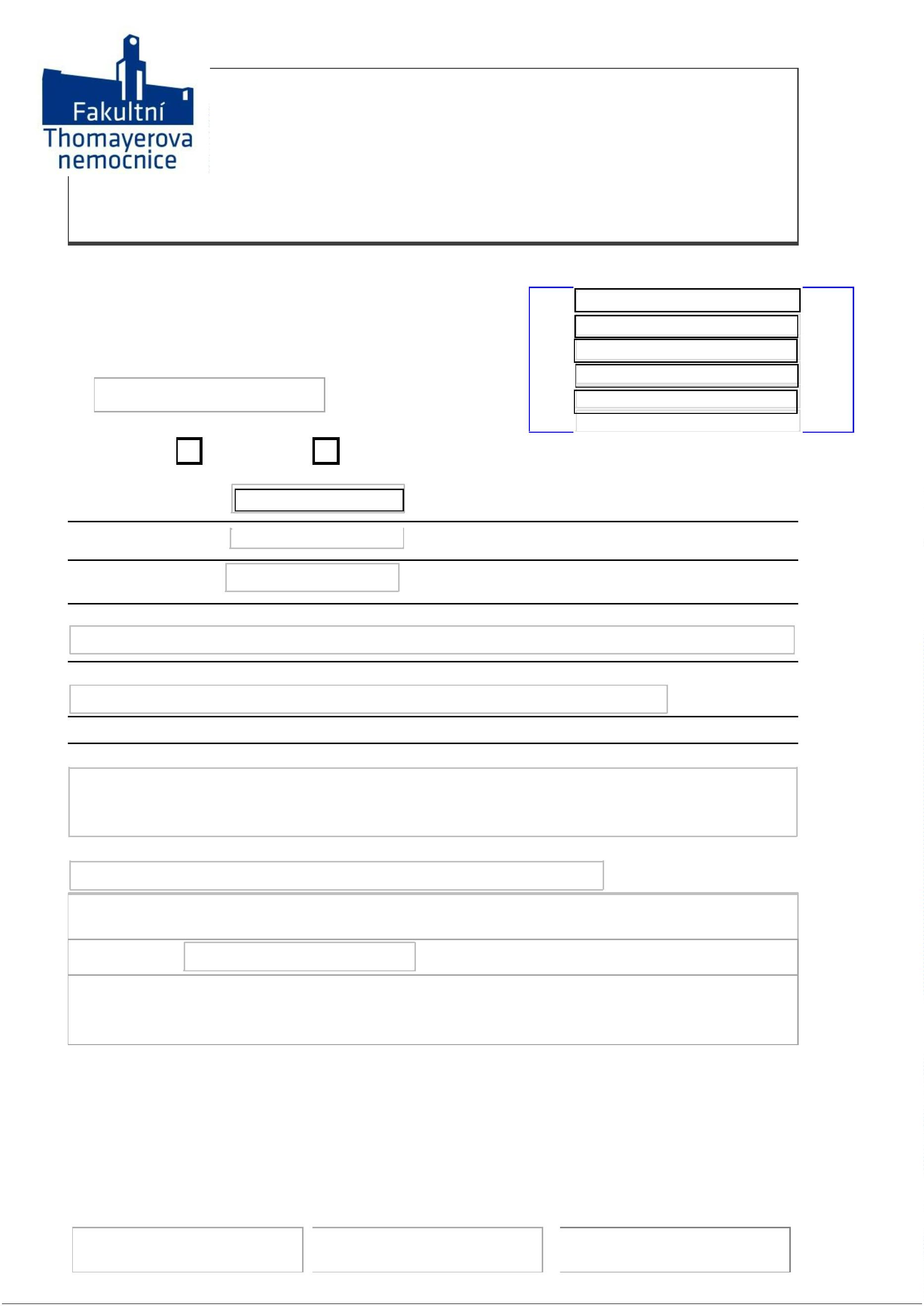 